﻿Сергей Обухов приглашает вас на запланированную конференцию: Zoom.Тема: Конференция Zoom Сергей ОбуховВремя: 20 мая 2020 13:30 PM ЕкатеринбургПодключиться к конференции Zoomhttps://us04web.zoom.us/j/72600504319?pwd=RjExcTIydGVkMVNMRGtDcStia1JWUT09 Идентификатор конференции: 726 0050 4319Пароль: 6yd2wiУважаемые студенты выполните задание в программе Word, и вышлите мне фото или сканом по эл.почте: osn/npet@mail.ru Задание документа по образцу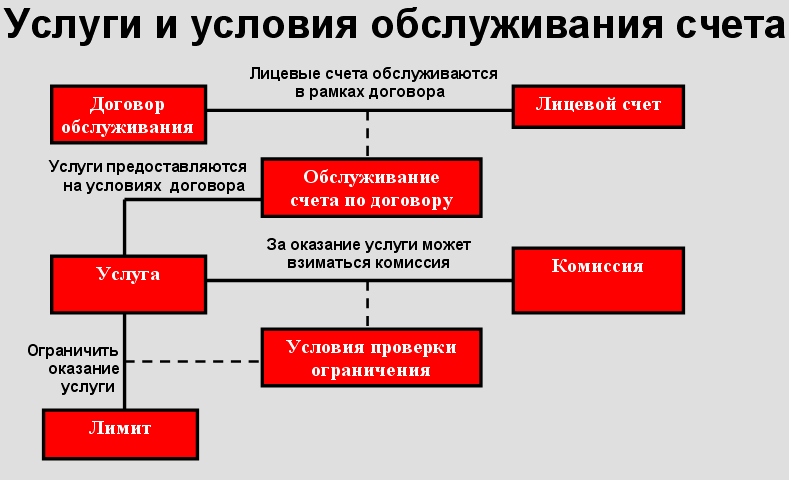 